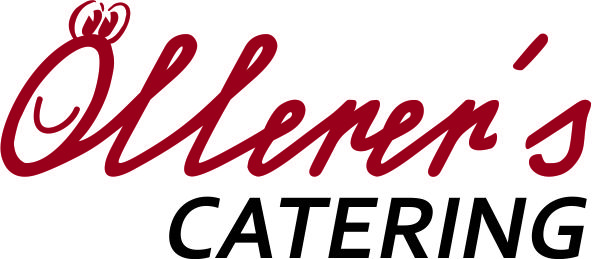 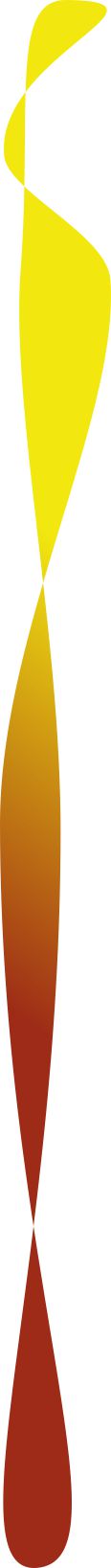 Speiseplan - KW 19Montag, 10. Mai 2021 Rindersuppe mit Backerbsen (A-C-L) kcal 140 Fleischlasagne mit Eisbergsalat (A-C-G-L) kcal 300Obst            Dienstag, 11. Mai 2021Hühnersuppe mit Grießeintropf (A-C-G-L) kcal 140Ofenkartoffel mit Schnittlauchsauce und Schinken/Käse/Mais ( A-G-L) kcal 290           MarmorkuchenMittwoch, 12. Mai 2021 Gemüsesuppe mit Teigmuscheln ( A-L) kcal 130 Gebackenes Schnitzel vom Huhn mit Reis ( A-C-G-L) kcal 300ObstDonnerstag, 13.Mai 2021  Christi Himmelfahrt FeiertagFreitag, 14. Mai 2021Gemüsecremesuppe (A-C-G-L) kcal 140Spinatravioli mit Tomatenragout und ger. Käse ( A-C-G-L) kcal 290           Haribo0660/4974327Oellerer.catering@gmail.com                                                                                       Änderungen vorbehaltenAllergeninformation Codex – siehe Aushang WKO